BILAN NUTRITION PHYSIOLOGIQUENOM : 	Prénom : 	Date de naissance : Sexe :  Homme	 Femme. Si femme, puberté depuis : 	ménopause depuis : Taille :  cm	Poids (le matin au réveil) :  kg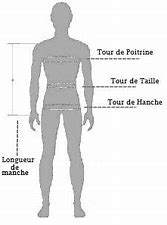 Tour de taille (au plus creux de la taille) :  cmTour de hanche (au plus fort de l’articulation joignant les hanches et les cuisses) :  cmNiveau d’activité physique et professionnel :		Faible ou sédentaire 		Moyen ou actif 		Elevé ou sportif de haut niveauAdresse : Tél. : 	@ : Profession : 	Loisirs : Pourquoi consultez-vous ?Quels sont vos antécédents médicaux ? (date et nature)Quels sont vos antécédents chirurgicaux ? (date et nature)Quelles sont les antécédents familiaux ? ( père, mère, grand père, grand-mère, frère, sœur, oncle, tante)Actuellement prenez-vous un traitement médical ou un complément alimentaire ? Si oui lequel ? Quelle posologie ? Depuis quand ?QUESTIONNAIRE CLINIQUE PHYSIOLOGIQUELa cotation s’effectue de la manière suivante :0 = Je ne ressens jamais ce symptôme.1 = Je ressens de temps en temps ce symptôme …   mais ce symptôme est peu gênant2 = Je ressens ce symptôme de manière répétée… ce symptôme est assez gênant, je souhaiterais m’en débarrasser.3 = Je ressens ce symptôme en permanence… ce symptôme me gêne beaucoup, je n’arrive pas à m’en débarrasser.TOTAL SCORE A = TOTAL SCORE B = TOTAL SCORE C = TOTAL SCORE D = TOTAL SCORE E = TOTAL SCORE F = TOTAL SCORE G = BOISSONS : quelle quantité buvez-vous par JOUR ?Eau : 	lesquelles : 	Soda : 	lesquels : Vin : 	lesquels : 	Alcool : 	 lesquels : Café : 	Thé : Combien de fois par SEMAINE consommez-vous ?De la viande : 	 Lesquelles : 	 Mode de cuisson : Du poisson : 	 Lesquels : 	 Mode de cuisson : Des œufs : Des produits laitiers : Lait : 	Quelle quantité par jour ? Lait entier : 	Lait1/2 écrémé : 	Lait écrémé : Lait de vache : 	Lait de chèvre : 	Autre : Fromage : 	Lesquels : Yaourts : 	Lesquels : Des céréales : 	Lesquelles : Du pain : 	Lequel : Des féculents (pâtes, riz, pommes de terre) : Des légumineuses (lentilles, haricots blancs, pois fèves) :  Des fruits : Des légumes : Des crudités : Quelles huiles utilisez-vous ? Des pâtisseries (gâteaux, sucreries, barres chocolatées) : Des viennoiseries (croissants, pain au chocolat, etc.) : Quel est votre équilibre alimentaire sur une journée ?Pour calculer vos portions :Eau : 1 portion = 1verre de 25 cLProtéines : 1 portion = 1morceau de viande = 1 part de poisson = 2 œufsLaitage : 1 portion = 1 bol de lait = 1 yaourt = 1 part de fromageProduits céréaliers : 1portion = 1 bol de céréales, de muesli, de flocons d’avoine = 1morceau de pain = 1 tarte = 1 assiette de riz, de pâtes, pommes de terre = 1 assiette de lentilles ou d’haricots blancs = 1 assiette de semouleFruits et légumes : 1 portion = 1 fruit = 1 salade de fruit = 1 compote = 1 salade, 1 crudité = 1 assiette de légumes cuitsSucreries et boissons sucrées : 1portion = 20cL de boisson sucrée = 1 barre chocolatée = 1 gâteau = 1 croissant = 5 bonbonsA- FATIGUE ET TROUBLES DE L’HUMEUR0123Je me sens fatigué(e)J’ai des difficultés à me motiverJ’ai des problèmes de sommeilJ’ai des difficultés de concentrationJ’ai des difficultés de mémoireJe me sens anxieux(se)Je me sens angoissé(e) – Je me sens déprimé(e)B- TROUBLES DIGESTIFS0123Je ressens des brûlures à l’estomacJ’ai des reflux acidesJe ressens des nauséesJ’ai des diarrhéesJe suis constipé(e)Je présente des alternances diarrhées/constipationJ’ai des ballonnements après mangerJ’ai des crises de coliteC- TROUBLES OSTEO-ARTICULAIRESET DEGENERATIFS  0  12  3Je ressens des douleurs au niveau du dos, du couJe souffre des articulations (poignet, coude, épaule, cheville, genou, hanche)J’ai mal dans les muscles, les tendonsQuand je fais du sport, je me blesse facilementJ’ai une maladie rhumatismaleJe souffre des yeux (cataracte, yeux secs…)D- TROUBLES INFECTIEUX  0  12  3Je présente régulièrement les troubles suivants : Maux de gorge, angines, rhumes, sinusites, otitesBronchites, infection des poumonsJ’ai régulièrement des infections urinairesJ’ai régulièrement des infections génitalesJ’ai régulièrement des infections digestivesJ’ai régulièrement des infections cutanéesE- TROUBLES CUTANES  0  12  3J’ai la peau sèche Je fais régulièrement de l’eczémaJe fais de l’acnéJ’ai souvent de l’herpès au niveau du visageJe perds mes cheveux, ils sont ternes, cassantsMes ongles sont cassants, ils se dédoublentF- TROUBLES CIRCULATOIRES  0  12  3J’ai les jambes lourdes  Je fais de l’œdème (chevilles, mains, doigts…)J’ai souvent les extrémités froidesJ’ai des fourmillements aux extrémitésJ’ai des troubles avant les règles (seins tendus, douleurs, fatigue, déprime)G : HABITUDES0123Du tabac :         Moins de 5 cigarettes / jour = 1         De 5 à 15 cigarettes / jour = 2         Plus de 15 cigarettes/jour = 3De l’alcool :         Plus de 3 verres et moins de 75 cl par jour = 1         Entre 75 et 150 cL / jour = 2         Plus de 150 cL / jour = 3Un médicament :-         Régulièrement = 2-         Tous les jours = 3-J’utilise un contraceptif :--         Oral (pilule) = 3--         Stérilet = 3--Je suis donneur de sang = 3--Nombre de portionsEauProtéinesLaitageProduits céréaliersFruits et légumesSucreries et boissons sucréesPetit déjeunerDéjeunerGoûterDînerEn dehors des repas